JADŁOSPIS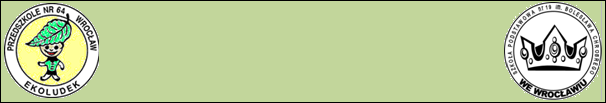 TYGODNIOWY                 Dyrektor                                                                                                                          IntendentPRZEDSZKOLE nr 64 „Ekoludek”PRZEDSZKOLE nr 64 „Ekoludek”PRZEDSZKOLE nr 64 „Ekoludek”PRZEDSZKOLE nr 64 „Ekoludek”DZIEŃDZIEŃŚNIADANIEZUPA + PODWIECZOREKDRUGIE DANIEPON15.04.2024PON15.04.2024Jajecznica na maśle ze szczypiorkiem 50g/5gPomidor,  sałata roszponka 15gKakao  na mleku    200mlZupa jarzynowa z cukinią , ziemniakami świeżą  natką pietruszki  i śmietaną 250mlSmoothie „Gumiś” z bananem, gruszką, truskawką, miodem i cytryną.Wafle ryzoweWoda mineralnaSchab pieczony z tymiankiem, cebulą i  czosnkiem w sosie własnym   60gKasza jęczmienna  130 gSurówka z kapusty białej, marchwi i chrzanu  (śmietana, majonez) 80gKompot owocowy  (jabłko, truskawka)(200 ml)WT16.042024WT16.042024Kasza jaglana  na mleku ze śliwką susz.200mlChleb słonecznikowy z masłem35g/5gKiełbasa krakowska sucha, ser żółty   kolorowa papryka20g/15gHerbata lipowa z cytryną 200mlZupa krupnik mix kasz z ziemniakami i  świeżą natką pietruszki 250mlBudyń czekoladowy z malinami 100% 200mlPieczywo chrupkie żytnieWoda mineralnaRyż z jabłkiem prażonym, cynamonem i  masłem 180gPolewa truskawkowo-jogurtowa 50 mlSurówka:  marchew do chrupania 80gHerbata czarna 200 mlŚR17.042023ŚR17.042023Płatki orkiszowe  na mleku 200mlKajzerka z masłem35g/5gSałatka:  makaron kokardy, brokuł, pierś wędzona  z kurczaka, żółta papryka, śmietana, majonez.  20g/15gHerbata rumiankowa  200mlRosół z makaronem ze świeżą natką pietruszki  250mlMus owocowy z posypką z liofilizowanych owoców .Mielony stek z szynki wieprzowej z cebulą i pieczarkami 60 g/ mlZiemniaki z koperkiem 60 gOgórek kiszony 40gSok owocowo-warzywnyCZW18.04.2024CZW18.04.2024SZWEDZKI STÓŁPieczywo mieszane  z masłem 35g/5gSchab z morelą, ser biały w plastrach,  pasta z gotowanych warzyw z majonezem 40gSałata strzępiasta, kiełki rzodkiewki , ogórek kiszony. 5gZupa kapuśniak z podsmażaną kiełbasą, ziemniakami  i świeżą natką pietruszki  250mKoktajl  jagodowy z otrębami pszennymi.Maca tradycyjna do chrupaniaSpaghetii Bolognese z mięsem z łopatki wp, sosem pomidorowym, żółtym serem i ziołami 220gSałata rucolaKompot owocowy 200 mlPT19.04.2024PT19.04.2024Płatki owsiane 200 mlChleb razowy  z masłem 35g/5gSer kozi, szynka z indyka 20gOgórek zielony, rzodkiewka, szczypiorek 5gHerbata z dzikiej róży  200mlZupa ogórkowa z kaszą bulgur , śmietaną i świeżą natką pietruszki 250mlŚliwka pod kruszonką 200 ml z kleksem jogurtowym i świeżą miętą.   Herbata z cytryną 200 mlRyba Miruna smażona w panierce 60gZiemniaki  z masłem 120 gMini marchew z  masłem i sezamem  80gKompot owocowy  200ml Alergeny zgodnie z Rozporządzeniem 1169/2011 wymienione na drugiej stronie.W kuchni używa się: zboża zawierające gluten, seler, gorczycę, soje, mleko, jaja, ryby, orzechy, migdały i nasiona sezamu .Każda potrawa może zawierać wyżej wymienione alergeny. Woda mineralna n/g podawana jest dzieciom bez ograniczeń.Dyrektor zastrzega możliwość wprowadzenia zmian w jadłospisie.